Zabawa z czytaniem –cz.5 –dla sześciolatków- 20.05.2021r.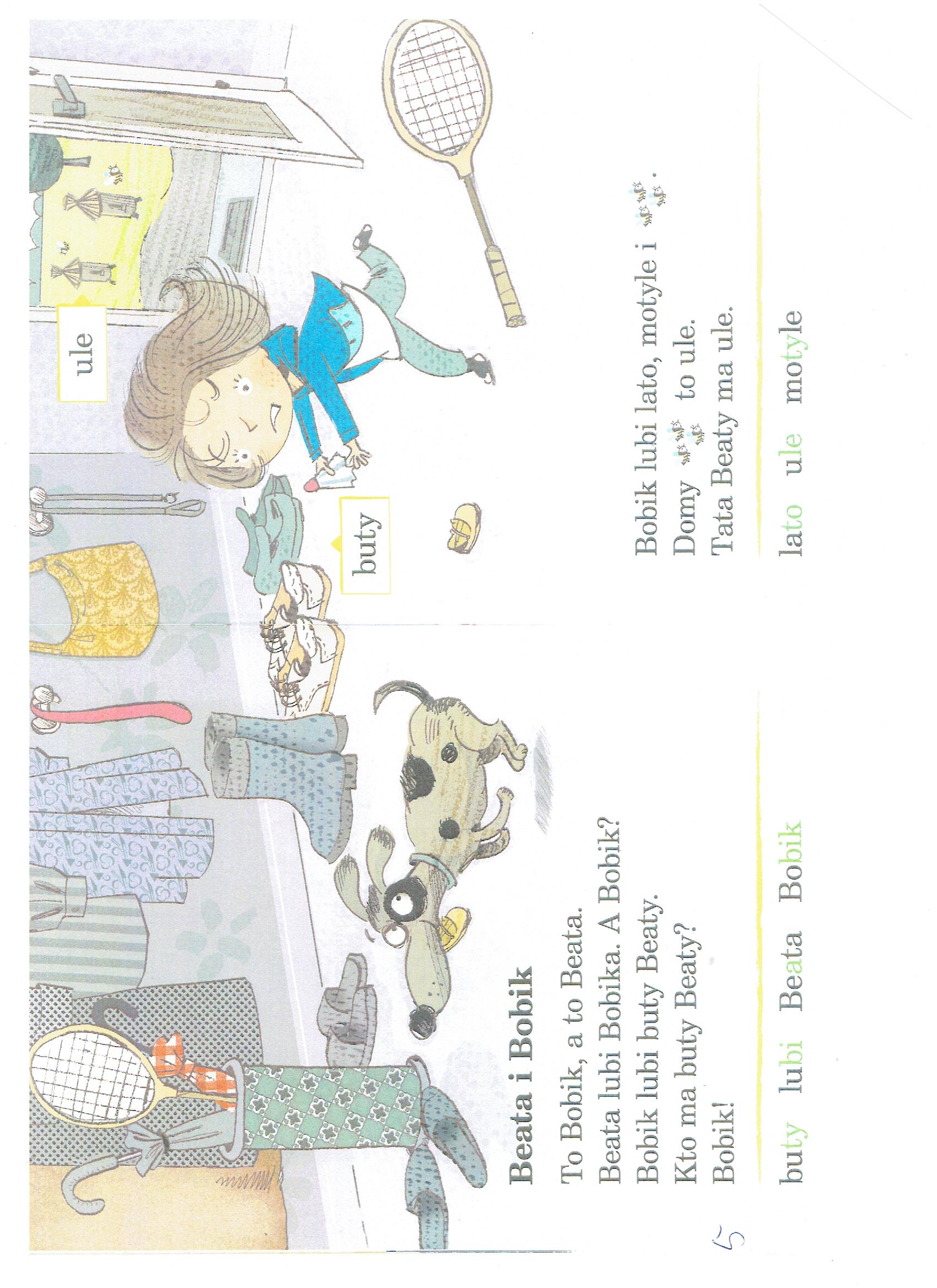 